AP Biology	Unit 1 Guided Reading (Biochemistry)Chapter 2 - The Chemical Context of LifeEssential Knowledge 2.A.3 Organisms must exchange matter with the environment to grow, reproduce, and maintain organizationThis chapter is a review of basic chemistry – we will be going through this chapter very quickly. If you have any problems – please see me before school for additional help.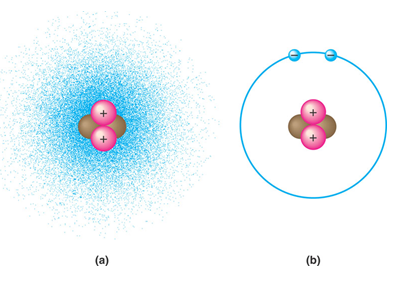 1.	Contrast the term element with compound.2.	Label the diagram and define the terms that you label.3.	Contrast the terms atomic mass and atomic number.4.	What is the difference between the terms atomic mass and atomic weight?5.	What is an isotope and what is “special” about radioactive isotopes?6.	Explain how radioactive tracers are used in science?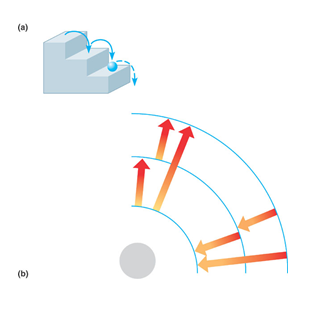 7.	Explain how the movement of electrons relates to the concept of potential energy – use the diagram to help answer the question.8.	What determines interactions between atoms? Why are valence electrons important?9.	Define the following terms:a.	Chemical bondb.	Covalent bondc.	Single bondd.	Double bonde.	Valencef.	Electronegativityg.	Nonpolar covalent bondh.	Polar covalent bond10.	 What is the difference between a structural and molecular formula?11.	 How do ionic bonds compare with covalent bonds?12.	 Compare and contrast hydrogen bonds and van der Waals interactions. 13.	Based on the reading, what is an example, in a living system, of how molecular shape is critical?14.	 Define a dynamic chemical equilibrium in terms of quantities of reactants and products. This is a critical concept! Chapter 42.4 Biological and Geochemical processes cycle nutrients and water in ecosystems Briefly detail the biological significance of the water cycle. (be sure to mention transpiration from plants)


 Briefly detail the biological significance of the carbon cycle. (be sure to mention photosynthesis and respiration)



 Briefly detail the biological significance of the nitrogen cycle. (be sure to mention nitrogen fixing bacteria)


 What is the difference between nitrification, denitrification, ammonification and nitrogen fixation?

                                                    	Chapter 3 - Water and LifeEssential Knowledge2.A.3 Organisms must exchange matter with the environment to grow, reproduce, and maintain organizationWhy is water considered a polar molecule?

For each of the below listed properties of water – briefly define the property and then explain how water’s polar nature and polar covalent bonds contribute to the water special property. Include an example in nature of each property also.a.	Cohesionb.	Adhesionc.	Surface tensiond.	High specific heate.	Heat of vaporizationf. 	Evaporative cooling3. What is special about water and density?4. Define the following terms:a.	Soluteb.	Solventc.	Aqueous solutiond.	Hydrophilice.	Hydrophobicf. 	Colloidg.	Hydration shellh.	Molarity5. Label the diagram below to demonstrate the dissociation of the water molecule and then relate this diagram to pH.
  


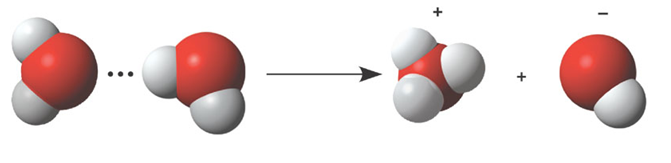 6. What defines an acid and a base?7. Why are “apparently” small changes in pH so important in biology?
8. What is a buffer and write and explain the carbonic acid buffer system in human blood? – yes we are back to the equation AGAIN!


9. What is acid precipitation and why is it important to living organisms?